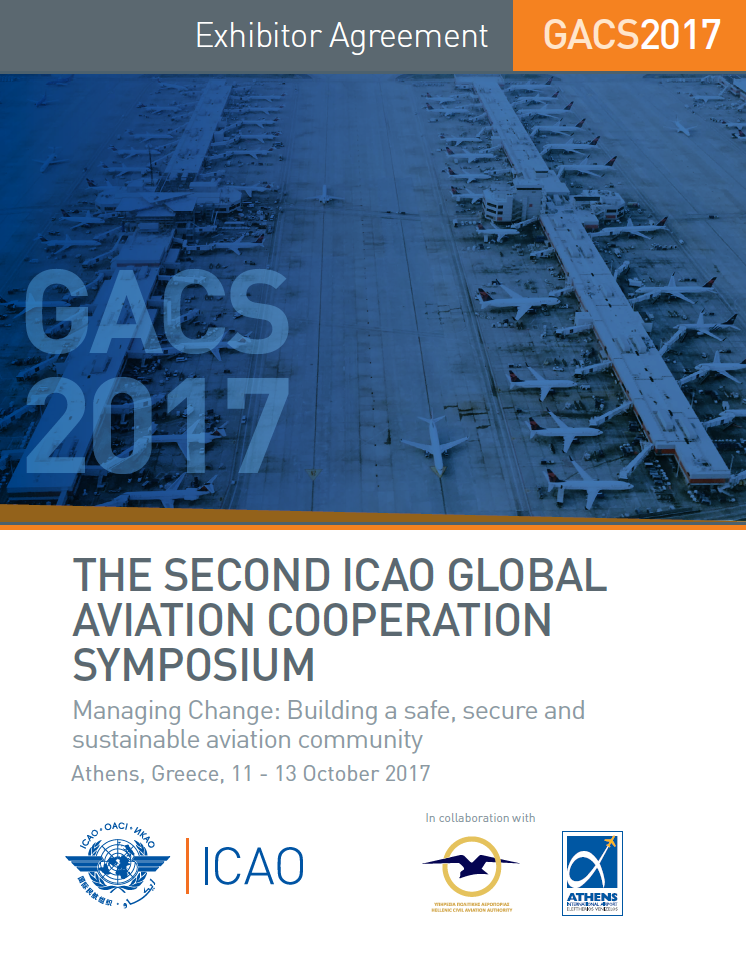 To exhibit at this event, please return pages 1-3COMPANY INFORMATION	RENTING EXHIBITION SPACEFloor Plan TBDEXHIBITION REQUIREMENTS	        Please indicate below if you intend to bring / construct your own booth or use the services of the official supplier:SpecificationsDisplay panels must not exceed  8 feet (2.5 metres) high;Display panels must not extend more than 3 feet (1 metre) from the back wall; Any side dividers utilised in the display should not be more than 3 feet (1 metre) high.Note:  ICAO reserves the right to change the floor plan and/or booth configuration without notice, in order to comply with fire, safety and accessibility regulations.   OTHER PROMOTIONS       These special promotions are only available for exhibitors or sponsors.PAYMENT OPTIONSPayments must be made prior to the event and will be due 14 days upon receipt of the invoice.   Methods of payment are: cheque, bank transfer or major credit card.If payment is not received within fourteen (14) days upon receipt of the invoice, ICAO may not guarantee the customer’s first choice for the booth number and/or the sponsorship slot.Please select one of the following payment options:  We prefer payment by credit cardPROMOTIONAL MATERIALExhibitors and sponsors are prohibited from placing flyers, pamphlets, brochures and other promotional items (i.e. pens, USB sticks, mugs, memo pads, etc.) on tables or stands other than their own. These tables or stands are reserved for ICAO. Exhibitors may use their assigned tables to display their collateral materials.Promotional materials must not promote military applications or make reference to the Republic of Taiwan.PAYMENTPayments must be made prior to the event and will be due 14 days upon receipt of the invoice.   If payment is not received within fourteen (14) days, ICAO may not guarantee the customer’s choice for the booth number or the sponsorship slot.CANCELLATION POLICYThis agreement may be cancelled by the Agreement signatory. Cancellation request must be sent by email to your project manager and is subject to the penalty in the table below.RETURN THE AGREEMENTPlease return all the necessary pages and this signed agreement form via email to your project manager or to mcr@icao.intACCEPTANCEThe undersigned hereby certifies and agrees to the terms and conditions set forth in this agreement.  Signature: ______________________________________________	     Date:     EXHIBITION SERVICESEVENT SUPPLIERINTERFORMAContact:  Sevi PortokalidouEmail:  sportokalidou@interforma.grMobile:  +30 6948 727Website:  www.interforma.deCompany NameSalutationFirst NameLast NameAddressCityProvince/StatePostal/Zip CodeCountryTelephone No.Email AddressExhibitionSpaceBooth NoDimensionsMetresSelectionIndicate Booth Space No.Cost for Rental Only - USDSingle1 - 103 x 3$4,500We will use the services of the ICAO appointed official exhibition service provider.We will bring our own display and accessories.  Please see specifications and Building Restrictions below.SelectAdditional PromotionsCost USDDelegate Bag – Corporate logo and name of the Symposium.$8,500Lanyard -  Corporate logo and name of the Symposium.$7,000One insert:  One page pamphlet or flyer.$2,000USB Key – Corporate logo.$7,500Option 1        By cheque:       Cheque should be payable to ICAO and mailed toOption 1        By cheque:       Cheque should be payable to ICAO and mailed toOption 1        By cheque:       Cheque should be payable to ICAO and mailed toOption 1        By cheque:       Cheque should be payable to ICAO and mailed toOption 1        By cheque:       Cheque should be payable to ICAO and mailed toInternational Civil Aviation OrganizationCP 11342Succursale Centre-VilleMontréal, Quebec, Canada, H3C 5H1International Civil Aviation OrganizationCP 11342Succursale Centre-VilleMontréal, Quebec, Canada, H3C 5H1International Civil Aviation OrganizationCP 11342Succursale Centre-VilleMontréal, Quebec, Canada, H3C 5H1International Civil Aviation OrganizationCP 11342Succursale Centre-VilleMontréal, Quebec, Canada, H3C 5H1International Civil Aviation OrganizationCP 11342Succursale Centre-VilleMontréal, Quebec, Canada, H3C 5H1Option 2         By Bank Transfer:  Bank Transfer InformationOption 2         By Bank Transfer:  Bank Transfer InformationOption 2         By Bank Transfer:  Bank Transfer InformationOption 2         By Bank Transfer:  Bank Transfer InformationOption 2         By Bank Transfer:  Bank Transfer InformationPay to:Bank CodeTransit CodeSwift codeFor Credit toRoyal Bank of CanadaSt. Catherine & Stanley BranchMontréal, Quebec, H3B 1H7, Canada00305101ROYCCAT2400-416-4Royal Bank of CanadaSt. Catherine & Stanley BranchMontréal, Quebec, H3B 1H7, Canada00305101ROYCCAT2400-416-4Royal Bank of CanadaSt. Catherine & Stanley BranchMontréal, Quebec, H3B 1H7, Canada00305101ROYCCAT2400-416-4Royal Bank of CanadaSt. Catherine & Stanley BranchMontréal, Quebec, H3B 1H7, Canada00305101ROYCCAT2400-416-4Option 3             Visa                MasterCard                 AmexOption 3             Visa                MasterCard                 AmexOption 3             Visa                MasterCard                 AmexOption 3             Visa                MasterCard                 AmexOption 3             Visa                MasterCard                 AmexCard NumberCard NumberExpiry DateCard Holder NameCard Holder NameValidate CodeSignatureSignatureICAO is committed in keeping your provided financial information safe and secure.ICAO is committed in keeping your provided financial information safe and secure.ICAO is committed in keeping your provided financial information safe and secure.ICAO is committed in keeping your provided financial information safe and secure.ICAO is committed in keeping your provided financial information safe and secure.Total Cost USDIf the cancellation request is:Penalty for cancellationMore than 29 days before the event0 % - Full refundBetween 22 to 28 days before the opening of the event25% chargeBetween 14 to 21 days before the opening day of the event50% chargeLess than 14 days before the opening day of the eventNo refund – 100% chargeServices Provided by the HotelIncludedNot IncludedCommentsCarpeting the Symposium exhibition space(s)✓Exhibition areas are carpeted. The hotel  is air conditioned.Electricity supply (one outlet per single space) with an extension cable and a multi-socket power bar✓Unlimited wireless Internet connection✓Security and safety at the premise.Security at registration, exhibition area, main hall and catering station.✓Special security measures will be in place. ICAO is not, however, responsible for any loss or damage of property in the exhibition areas. Exhibitors are responsible for safeguarding their goods, materials and equipment at all times.Free delegate or exhibitor passes and folder or delegate bag✓Two free passes for each single Symposium exhibition space. Invitation to sponsored, coffee breaks, lunches and cocktail receptions✓For Symposium exhibitors holding delegate or exhibitor passes.Daily cleaning of public areas✓Services offered by the Event SupplierServices offered by the Event SupplierServices offered by the Event SupplierServices offered by the Event SupplierMaterials handling, advance warehouse storage, rental of extra furniture, chairs, tables, graphic banners, electrical accessories, transformers, etc✓Should be arranged through the event supplier.Audio visual equipment, laptops, TV, DVD players✓Should be arranged through the event supplier for audio and video equipment.Exhibition booth construction✓Exhibitors may construct their own booth or use the services of the event supplier.